		January 5, 2015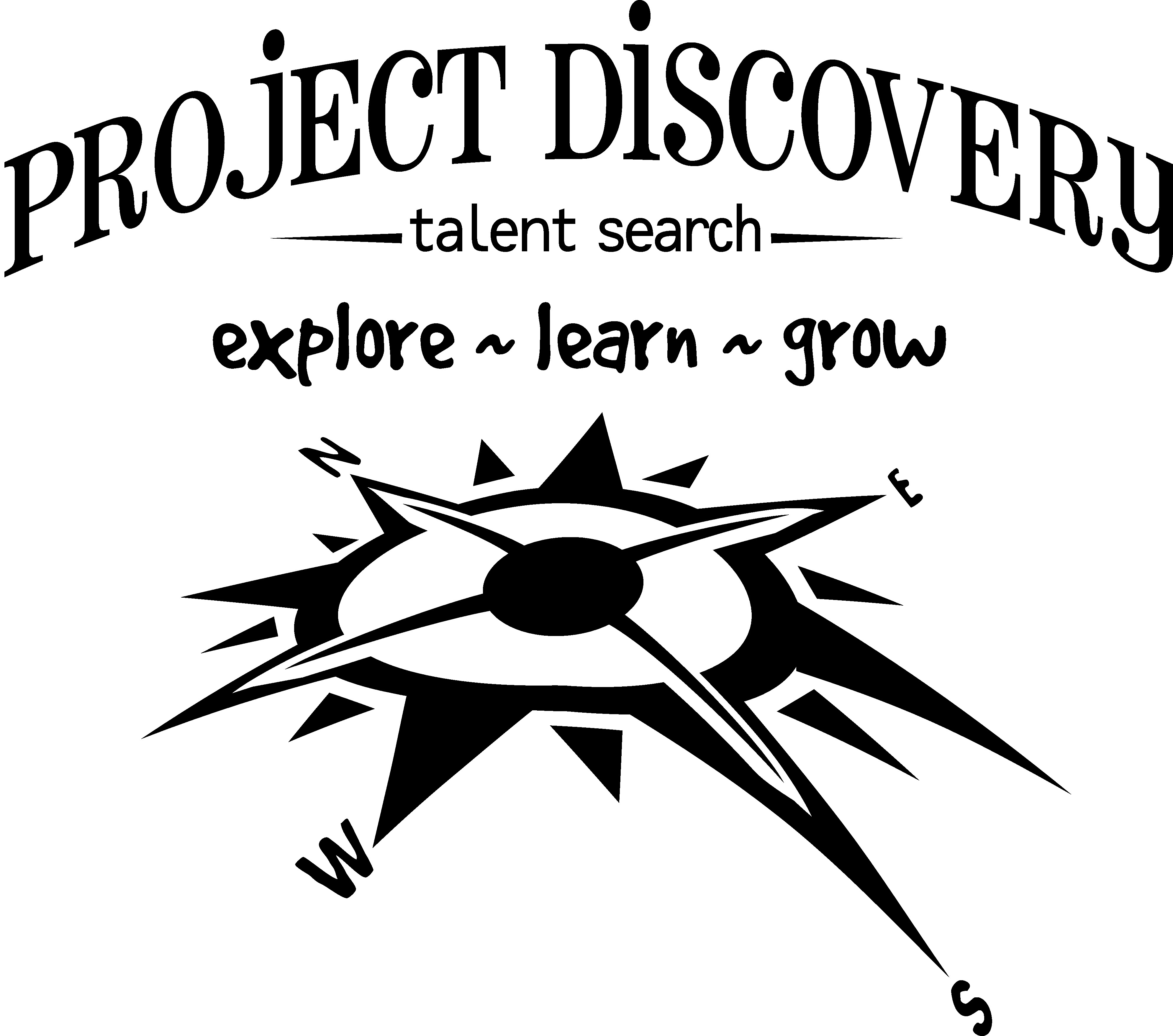 Dear Parents:In January we are sponsoring financial aid workshops at your child's school. This will include a short presentation on the FAFSA (Free Application for Federal Student Aid) which is the form that colleges require for awarding financial aid to students. The purpose of this workshop is to put you on the road to receiving financial aid for your student from a variety of sources. It is very important to gather your tax information early this year so that you can complete the FAFSA as soon after January 1 as possible. Seniors and their parents are urged to attend this workshop.FAFSA Workshop Presentation Schedule 2015:You may also call our office for assistance toll free at 1-877- 402 -3130.Sincerely,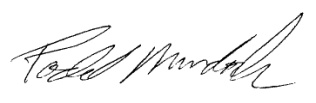 Todd MurdockDirector Project Discovery